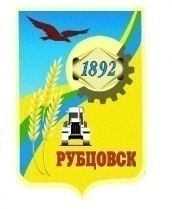 РУБЦОВСКИЙ ГОРОДСКОЙ СОВЕТ ДЕПУТАТОВАЛТАЙСКОГО КРАЯР Е Ш Е Н И Е 18 апреля 2024 г.  № 305                   г.РубцовскВ соответствии с Федеральными законами от 06.10.2003 № 131-ФЗ «Об общих принципах организации местного самоуправления в Российской Федерации», от 31.07.2020 № 248-ФЗ «О государственном контроле (надзоре) и муниципальном контроле в Российской Федерации» Рубцовский городской Совет депутатов Алтайского краяР Е Ш И Л:1. Внести в приложение к решению Рубцовского городского Совета депутатов Алтайского края от 21.10.2021 № 714 «О принятии Положения о муниципальном земельном контроле в границах муниципального образования город Рубцовск Алтайского края» (далее – Положение, с изменениями от 21.04.2022 № 800, от 16.06.2022 № 837, от 17.11.2022 № 50, от 23.11.2023       № 236) изменение, изложив раздел 7 Положения в следующей редакции:«7. Переходные положенияДо 31.12.2025 подготовка документов, информирование контролируемых лиц о совершаемых должностными лицами органов муниципального земельного контроля действиях и принимаемых решениях, обмен документами и сведениями с контролируемыми лицами может осуществляться на бумажном носителе».2. Настоящее решение опубликовать в газете «Местное время».3. Настоящее решение вступает в силу после опубликования в газете «Местное время» и распространяет свое действие на правоотношения, возникшие с 01.01.2024.4. Контроль за исполнением настоящего решения возложить на комитет Рубцовского городского Совета депутатов Алтайского края по законодательству, вопросам законности и местному самоуправлению (Ю.В.Верещагин) и комитет по жилищно-коммунальному хозяйству, природопользованию и земельным отношениям (А.Э. Вартанов).Председатель Рубцовского городского Совета депутатов Алтайского края                                        С.П. ЧерноивановГлава города Рубцовска                 	                                        Д.З. ФельдманО внесении изменений в решение Рубцовского городского Совета депутатов Алтайского края от 21.10.2021 № 714 «О принятии Положения о муниципальном земельном контроле  в границах муниципального образования город Рубцовск Алтайского края»